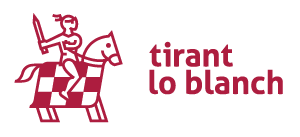 Plantilla Respuesta a Consulta Inicial | Despacho LegalAsunto: Respuesta a su Consulta Inicial - Despacho Legal [Nombre del Despacho]Estimado/a [Nombre del Cliente],Esperamos que se encuentre bien. Agradecemos sinceramente que haya confiado en [Nombre del Despacho] para consultar sobre su asunto legal. Valoramos la oportunidad de asistirle en sus necesidades legales y estamos comprometidos en brindarle la mejor atención y orientación posible.Hemos revisado detenidamente la información proporcionada en su consulta inicial y deseamos informarle que estamos listos para abordar su caso. Comprendemos la importancia que tiene para usted, y queremos asegurarle que estamos dedicados a trabajar en pos de sus intereses con la mayor diligencia y profesionalismo.A continuación, le proporcionamos un resumen inicial de los próximos pasos en nuestro proceso de asesoramiento legal:Consulta Detallada: Procederemos a programar una consulta detallada con uno de nuestros abogados expertos en el área pertinente de su caso. Durante esta reunión, podremos obtener más información sobre su situación, responder a sus preguntas y discutir las opciones legales disponibles.Evaluación Legal: Basándonos en la información que nos proporcione durante la consulta, realizaremos un análisis jurídico exhaustivo para comprender mejor los aspectos clave de su caso y determinar las posibles estrategias legales.Plan de Acción: Desarrollaremos un plan de acción personalizado que se ajuste a sus objetivos y circunstancias específicas. Esto incluirá los pasos legales recomendados, plazos aproximados y cualquier documentación requerida.Presupuesto y Honorarios: Le proporcionaremos una estimación clara y transparente de los costos involucrados en la representación legal. Nuestra política es mantenerlo informado en todo momento sobre los gastos asociados a su caso.Comunicación Continua: Mantendremos una comunicación regular para mantenerlo informado sobre el progreso de su caso y para responder a cualquier pregunta que pueda surgir.Para avanzar con el proceso, le pedimos que proporcione su disponibilidad para una consulta detallada. Por favor, háganos saber cuáles son los días y horarios más convenientes para usted, para que podamos coordinar y agendar la reunión.Si en cualquier momento tiene preguntas adicionales o desea discutir algún aspecto específico de su situación legal, no dude en ponerse en contacto con nosotros a través de este mismo correo electrónico o llamando a nuestro despacho al [número de teléfono].Una vez más, agradecemos la confianza que ha depositado en [Nombre del Despacho]. Esperamos poder brindarle una asistencia legal sólida y efectiva.Atentamente,[Tu Nombre][Tu Título][Nombre del Despacho][Teléfono de Contacto][Correo Electrónico][Sitio Web]